INDIVIDUELE MEDISCHE STEEKKAART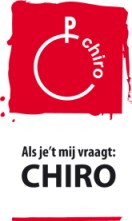 Met deze individuele medische steekkaart geven ouders alle noodzakelijke inlichtingen over hun kind aan de Chiroleiding. De leidingsploeg zal die informatie vertrouwelijk behandelen.OPGELET!Geef altijd de volgende zaken mee op bivak/weekend:ISI+-kaart of identiteitskaartTwee kleefbriefjes van het ziekenfondsDie heb je nodig bij de apotheker of een ziekenhuisonderzoek.IDENTITEIT EN CONTACTGEGEVENS VAN HET KINDVoornaam en familienaam:Geboortedatum: .Adres(sen):Telefoonnummer(s):Mailadres(sen):Wie contacteren als ouder(s) en/of voogd(en) niet bereikbaar zijn?Naam:   ..............................................................................................................................................................................................................................................................................................................................................................Telefoonnummer:   .................................................................................................................................................................................................................................................................................................................................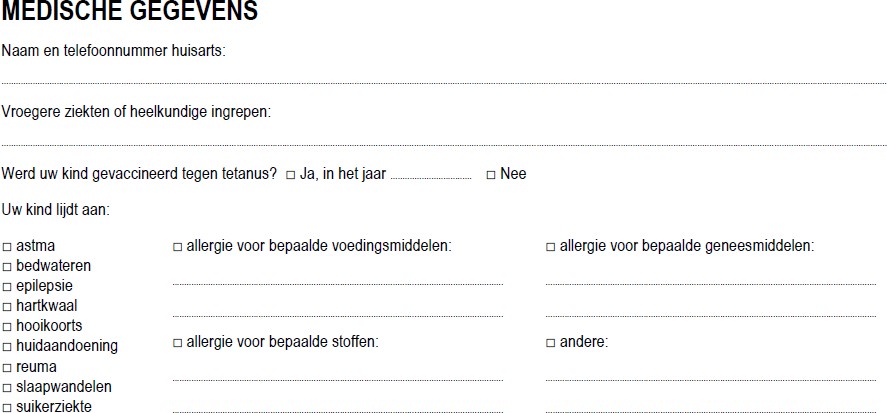 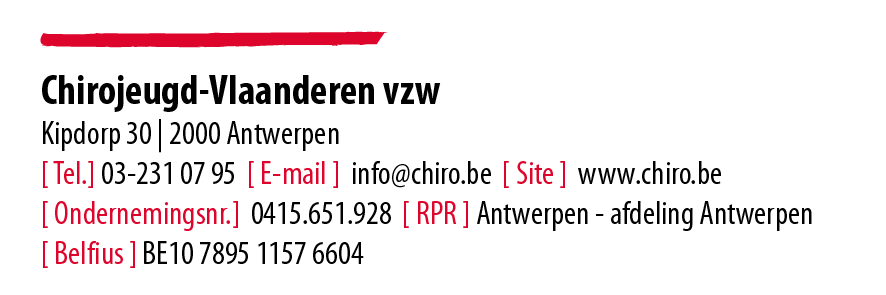 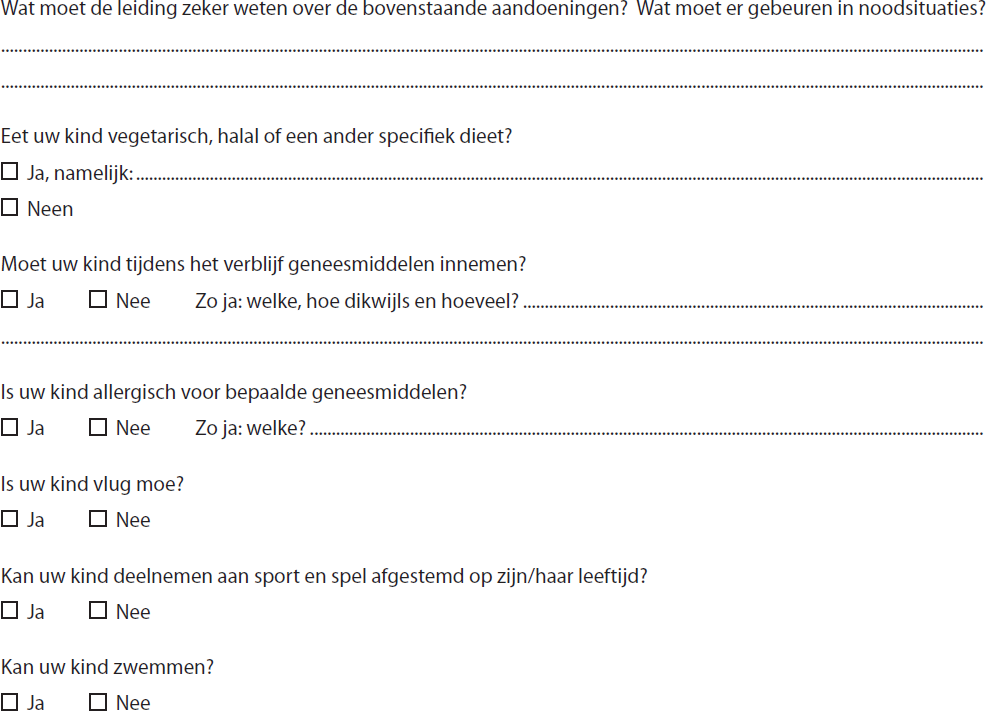 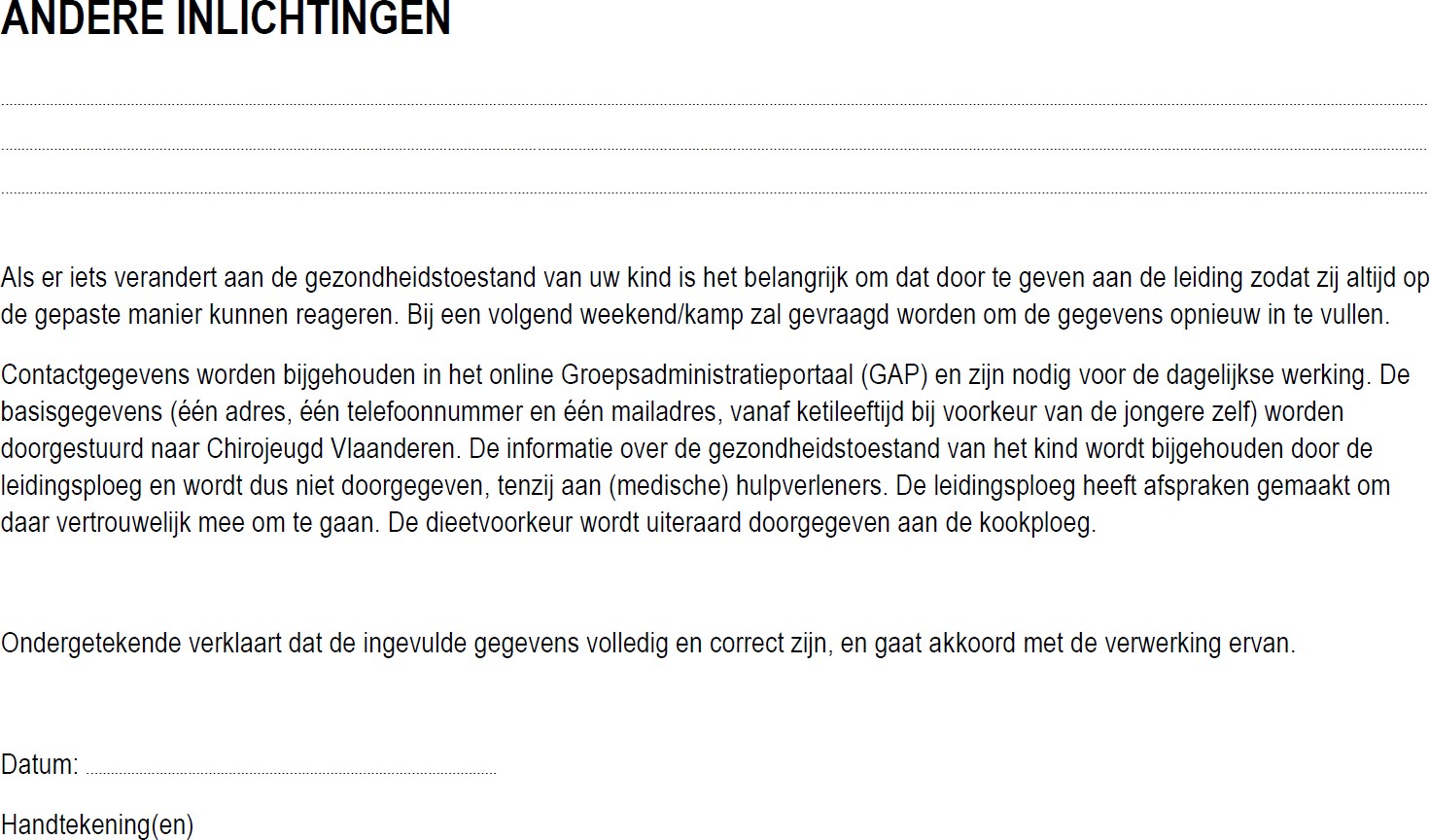 